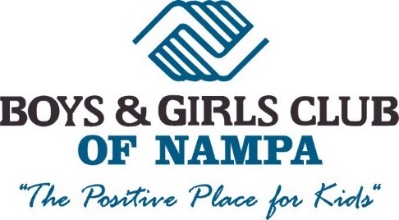 Position Title: Youth Development Professional (YDP)Part-Time Position: M-F, 29hrs a week (5.5hrs/ day) between 7am – 6:30pmFull-Time Position: M-F, 40hrs a week (8hrs/ day) between 7am-6:30pmSalary: $8.50 - $9/hr.Job DutiesEngage and inspire young people aged 6 – 12 to learn and grow to be responsible adults. Oversee the core programs of the Club by planning, developing and implementing programs and activities that support the organizations standards. Must monitor and evaluate situations quickly using good judgements to assess situations and make decisions. Create and maintain a safe environment for members and adults within the program space. Communicate with parents as necessary regarding behavior issues and Club events. QualificationsExperience working with childrenPatience and understanding for youthAbility to plan and implement quality programs for youthValid state driver’s licensePositive and energetic attitude!COVID-19 PoliciesStaff are required to wear a mask and gloves at all times and practice social distancing with themselves and the club members. A full-time janitor will be on site disinfecting the facility throughout the day. All COVID-19 recommendations will come through Southwest District Health, St. Luke’s, St. Al’s, and other local health professionals. Please e-mail acalloway@bgclubnampa.org with resumes or stop by 316 Stampede Drive Nampa, ID 83687 with your application. Feel free to call us at (208) 461 – 7203 with any questions regarding this position.